Travel Plans						   	    Due by June 01, 2024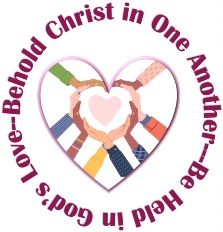 Benedictine Spirituality Workshop and RetreatJune 24 – July 13, 2024Behold Christ in One Another – Be Held in God’s LovePlease plan to arrive at the monastery by 4 p.m. on Monday, June 24, 2024. For your departure plans, please plan on departing on July 13, 2024.Name (s)          ___________________________________________________________	            ___________________________________________________________Fly into Kansas City International/MCI. We will provide transportation. (40 min. drive)Please provide us with the flight information. We will collect your departure information while you are at BSWR.Flight Date:___________________________________________________________________________Flight Number: _____________________________________________________________________Flight Departure Time: ___________________________________________________________Arrival Time in MCI: ___________________________________________________________If the flight is not direct, please provide the above information for all flights.Name (s)          ___________________________________________________________	            ___________________________________________________________I/We hope to drive and arrive at approximately: Date/Time: ______________________Email above information to:Sister Marcia Ziska, OSBmziska@mountosb.org